Covid-19 Response Plan 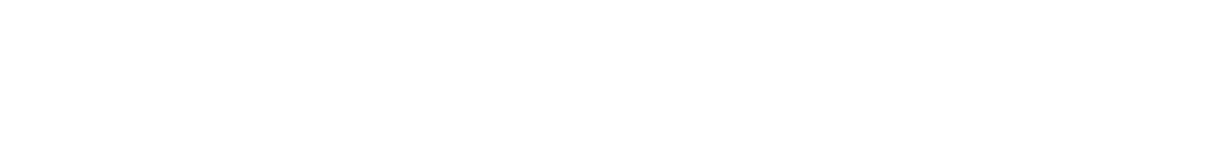 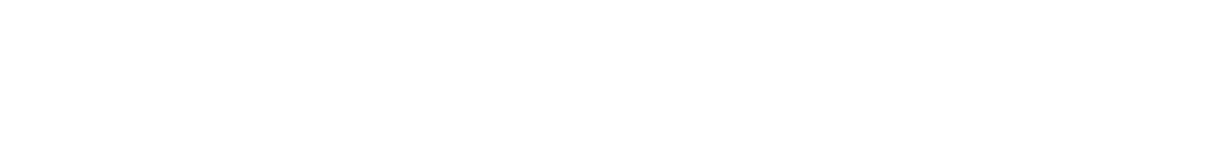 How to complete this templateThis is a template required for the 2021 Plan Round process for those TEOs hardest hit by the economic downturn resulting from the pandemic.The template is designed to capture your intentions for 2021, including how you plan to adapt your provision in response to the impact of Covid-19 on your own organisation and the industries you supply graduates into. To make accurate funding allocations, we need to know what you are doing in the 2021 year to respond to the economic downturn. This includes consideration of whether you are going to shift your provision to other areas or plan for decreased provision, whether you expect your learner demand to go up or down and how you will guide those learners to choose pathways for the future economy.We are looking for specific impacts and actions directly relating to Covid-19; including both speeding something up as a result of Covid-19, or new ideas.Submitting a completed template is a requirement of all TEOs with any of the following:A reduced allocation for 2021 due to COVID-19 impacts International EFTS count above 25% of total EFTS in 2019For all other TEOs, it is optional.  Please refer to the supplementary plan guidance for updated priorities.Text boxes will limit your answers to 250 words per question.Notes for considerationEmployment opportunities are changing as the economy responds to the Covid-19 pandemic. As the job market tightens more New Zealanders will want to participate in study if it helps them shift to alternative careers and jobs, and is relevant and integrated with, or fits around, their lives. School leavers will find it more challenging to enter the labour market, and will want to engage in relevant qualifications that enable them to readily participate in a volatile workforce.Changes in the workplace mean that the skills that employers need are changing. Employability skills – for example, teamwork, communication, and problem-solving – remain in strong demand, and learners expect TEOs to help them develop these. More learners are looking for on-job and mid-career re-training, and for options to move easily between TEOs or to combine study and training with work and other commitments. Displaced workers will be looking for short courses that enable them to transition into new industries and fields in a way that builds on their past training and work experience, so that they can return to the workforce quickly.Section 1 - What impacts are you experiencing?This section asks you to describe the context of your organisation, including the impacts on current learners and industry, as well as indications for future impacts.How will your current learners be impacted? I.e.: What are their employment opportunities? Are learners wanting to shift courses or withdraw? Any changes in demographics and learning needs including ethnicities, age, disabilities?Enter your answer here.What do you anticipate your future learners’ requirements to be? I.e.: What are their employment prospects? What will enrolment demand look like? What will their learning support needs look like?Enter your answer here.How do international students impact on your organisation? I.e.: What proportion of your business does international students provide, and how has the border closure impacted on your enrolments? Enter your answer here.How will the industries you supply graduates into be impacted? What are your industry stakeholders telling you?Enter your answer here.How will your organisation be impacted? I.e.: staff numbers, financial sustainability, etc.Short termEnter your answer here.Long termEnter your answer here.Section 2 – How will you adapt?This section asks you to describe how your organisation is responding to the context provided in Section 1. Include aspects such as shifts, innovations, resourcing, and technology.How will you support your current learners? I.e.: Careers guidance? Transition to alternative qualifications? Support to complete current study?Enter your answer here.How will you support your future learners? I.e.: Careers guidance? Connections to employment? Mode of delivery? Type of qualification?Enter your answer here.What adaptations or innovations will you need to make as a result of changes to international student numbers?Enter your answer here.What changes in provision will you make to meet future industry needs? How will you response to your industry stakeholders? Will you shift or reduce provision? Type of qualification?Enter your answer here.How will your organisation evolve and ensure financial viability? I.e.: direction, growth, reduction, etc.Enter your answer here.Section 3 – Provision Changes This section asks you to detail how these changes will manifest as changes in your provision based on EFTS.Covid-19 Response Plan template2021 Investment RoundProvision (by broad prog area, qual, course or NZSCED – as appropriate)Increase / decrease / maintain?Change in Volume (EFTS / STMS / hours etc.)Change in $ (within allocation)